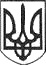 РЕШЕТИЛІВСЬКА МІСЬКА РАДАПОЛТАВСЬКОЇ ОБЛАСТІВИКОНАВЧИЙ КОМІТЕТРІШЕННЯ 19 грудня  2022 року                                                                                      № 236Про уповноваження старости  Демидівського старостинського округуна вчинення нотаріальних дійКеруючись підпунктом 5 пункту ,,б’’ частини першої статті 38,                         статтями 541, 59 Закону України ,,Про місцеве самоврядування в Україні”, частиною п’ятою статті 1, статтею 7, частиною другою, третьою, четвертою статті 8, частинами восьмою, дев’ятою статті 14, статтею 37 Закону України ,,Про нотаріат”,  Порядком вчинення нотаріальних дій посадовими особами органів місцевого самоврядування, затвердженого наказом Міністерства юстиції України від 11.11.2011  № 3306/5, виконавчий комітет Решетилівської міської радиВИРІШИВ:	1. Уповноважити посадову особу органу місцевого самоврядування - старосту Демидівського старостинського округу Микитенка Василя Миколайовича на вчинення нотаріальних дій, передбачених частиною першою статті 37 Закону України ,,Про нотаріат”, а саме: -   вживати заходів щодо охорони спадкового майна; -   посвідчувати заповіти (крім секретних);        -   видавати дублікати посвідчених ними документів; -   засвідчувати вірність копій (фотокопій) документів і виписок з них; -   засвідчувати справжність підпису на документах.	2. Повноваження щодо вчинення нотаріальних дій вчиняються на території сіл Андріївка, Демидівка, Долина, Кукобівка, Литвинівка, Лютівка, Нова Диканька, Пустовари. Міський голова                                                                         О.А. Дядюнова